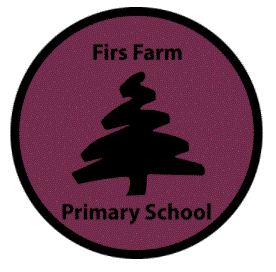 HLTA (Interventions): KS2Scale 6 (SP 18) 30 hours a week/39 weeksSalary range (Pro-rata) - £20,407 - £21,917 paApplications by Friday 24th June.  Interviews w/c 27th JuneFirs Farm is a popular and successful 3-form entry primary school situated in Palmers Green Enfield.  We serve a diverse community and pride ourselves on our high expectations and outcomes for all children. Our children are typically respectful, resilient and kind.  We have a supportive community of staff, families and governors that are committed to our vision. We have an opportunity for an aspiring graduate and/or HLTA looking for the next step in their careers to work across our SEN and teaching teams.  We welcome visits to the school and informal conversations about the role. To arrange a visit/conversation please contact the school office on 020 8807 4292 or via office@firsfarm.enfield.sch.uk PURPOSE OF THE JOB:Based in Upper KS2 the successful candidate will plan and deliver and adapted curriculum for a small group of children (study group) with ECHPs and support classes in Upper KS2. It is envisaged that the support group will run during the mornings 4 or 5 days a week.  The remainder of the time will be spent supporting classes including providing PPA cover (between 1 or 2 afternoons a week). This ideal for a graduate looking to develop a career in education or an experienced HLTA/TA looking for the next step in their career.The ideal candidate will demonstrate the ability (or potential) to:The ability to plan and deliver lessons to a small group of children under the supervision of the SEN departmentDevelop behaviour for learning strategies according to the children’s needsSupervise, direct and work collaboratively with a teaching assistantProvide cover for whole class under the supervision of the class teacher following pre-planned lessons.Feedback to the Asst SENCO/AHT Inclusion and support the SEN department and teachers in assessing and monitoring the Study Group. Firs Farm will offer:Dedicated weekly planning and preparation time (PPA) approx. 10% of teachingProfessional development and training according to needs including support with planning and assessment and strategies for engaging and leading the group. Other opportunities for professional developmentA supportive working environment.The school is committed to safeguarding and promoting the welfare of children and expects all staff and volunteers to share this commitment. An enhanced CRB disclosure and satisfactory references are required for this post.Please note that we do not accept CVs